Путешествие в мир экономики.6 класс4.05.2020.Как работает банк. Банковские услуги.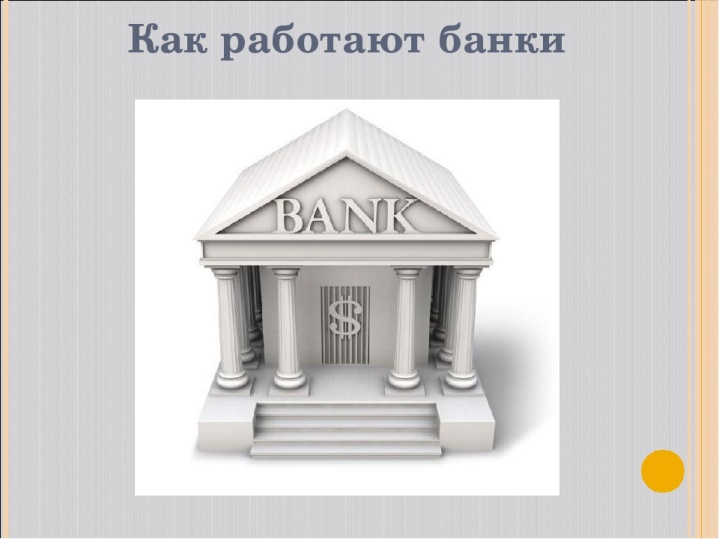     Сегодня, мы с вами познакомимся с такими понятиями как банк, кредит, депозит, валюта.Банк – финансовое учреждение, которое осуществляет операции (действия) с частными лицами и предприятиями.Банк – хранилище денег.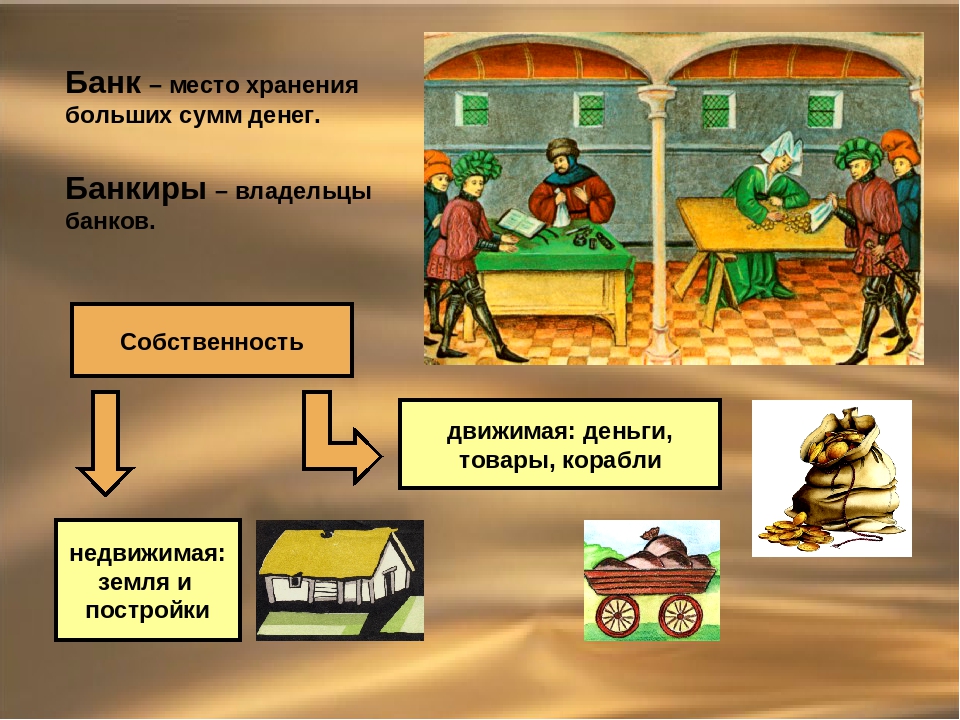     Слово банк происходит от итальянского слова banсо - скамья, лавка, менялы. Такие столы устанавливались  на многолюдных местах, где происходила оживленная торговля, для денежных операций.  Людей, которые  давали раньше в долг,  называли  ростовщиками (деньги отвали в «рост»,  те, кто взял деньги в долг, должен был вернуть большую сумму). Также были менялы - специализировались на обмене денег. Кто из вас был когда-нибудь в банке? А знаете ли вы профессии людей, которые работают в банке?Основная задача банка – привлечение вкладов и предоставление кредитов, т.е. хранение денег и их выдача в долг.Также работа банка  заключается в выпуске, продаже ценных бумаг; в операциях с иностранной валютой (обмен); производит взаиморасчеты с клиентами.Кредит (ссуда) – денежные средства, выдаваемые банком в долг на определенный срок. Ссуда - это предоставление денежных средств или имущества на заранее оговоренный срок.Банковский (депозитарный) процент – это плата банков вкладчикам за пользование их деньгами (вкладами). Депозит (вклад)- это определенная сумма средств, которая передается вкладчиком банку для внесения на счет. Так, можно оставлять деньги на сбережение.Валюта - национальные, иностранные и международные деньги, как в наличной форме (в виде банкнот, казначейских билетов, монет), так и безналичной (на банковских счетах и в банковских вкладах).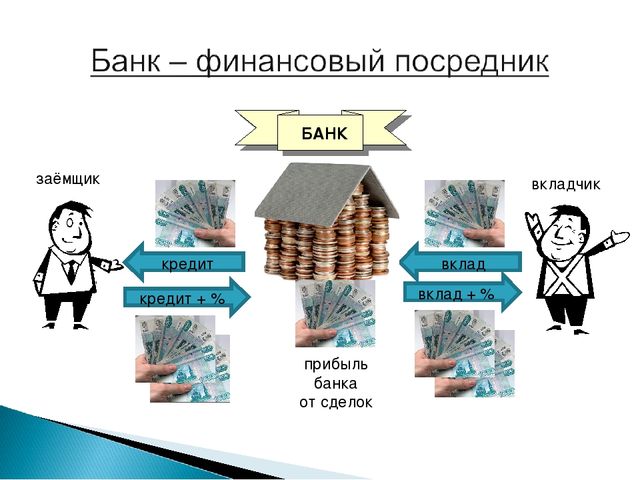 Работа с иллюстрацией. Обратите  внимание, что есть «заемщик», тот, кто берет у банка деньги в долг, а есть, также вкладчик, те, кто вносит деньги на хранение (под проценты (%)).Практическая часть.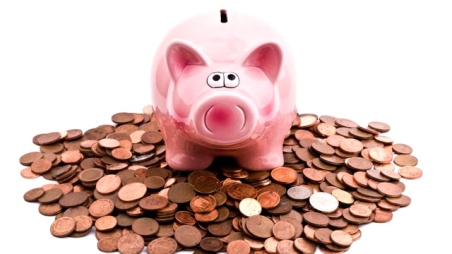 Задача. У тебя есть 100 рублей, и ты решил стать вкладчиком банка. Сколько месяцев тебе придется ждать, чтобы на твоем счете было 150 рублей, если известно, что банк выплачивает ежемесячно 10% от первоначальной суммы вклада?Закончите предложение.а) Деньги, положенные в банк ---------------б) Денежные средства, выдаваемые банком в долг на определенный срок-------------------------------в) Иностранные деньги----------------------------------------г) Вкладчик хранит свои деньги под----------------------------д) Заемщик – это тот, кто -------------------------------------